.        			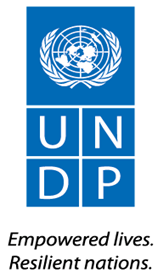 Section 6: Returnable Bidding Forms / ChecklistThis form serves as a checklist for preparation of your Bid. Please complete the Returnable Bidding Forms in accordance with the instructions in the forms and return them as part of your Bid submission. No alteration to format of forms shall be permitted and no substitution shall be accepted.Before submitting your Bid, please ensure compliance with the Bid Submission instructions of the BDS 22.Technical Bid:Price Schedule:Note: The above Mandatory documents must be submitted along with the bid. In case, the bidder fails to provide these forms with their initial bid, the bid/s will not be considered for further evaluation.  Form A: Bid Submission FormWe, the undersigned, offer for Full Rehabilitation of Abdulrahman Al-Nasser Primary School for Boys (12 Classes) in Habbaniyah, Anbar Governorate, Iraq  in accordance with your Invitation to Bid No. IRQ-ITB-111/20 and our Bid. We hereby submit our Bid, which includes this Technical Bid and Price Schedule.Our attached Price Schedule is for the sum of [Insert amount in words and figures and indicate currency]. We hereby declare that our firm, its affiliates or subsidiaries or employees, including any JV/Consortium /Association members or subcontractors or suppliers for any part of the contract:is not under procurement prohibition by the United Nations, including but not limited to prohibitions derived from the Compendium of United Nations Security Council Sanctions Lists;have not been suspended, debarred, sanctioned or otherwise identified as ineligible by any UN Organization or the World Bank Group or any other international Organization; have no conflict of interest in accordance with Instruction to Bidders Clause 4;do not employ, or anticipate employing, any person(s) who is, or has been a UN staff member within the last year, if said UN staff member has or had prior professional dealings with our firm in his/her capacity as UN staff member within the last three years of service with the UN (in accordance with UN post-employment restrictions published in ST/SGB/2006/15);have not declared bankruptcy, are not involved in bankruptcy or receivership proceedings, and there is no judgment or pending legal action against them that could impair their operations in the foreseeable future; undertake not to engage in proscribed practices, including but not limited to corruption, fraud, coercion, collusion, obstruction, or any other unethical practice, with the UN or any other party, and to conduct business in a manner that averts any financial, operational, reputational or other undue risk to the UN and we embrace the principles of the United Nations Supplier Code of Conduct and adhere to the principles of the United Nations Global Compact.We declare that all the information and statements made in this Bid are true and we accept that any misinterpretation or misrepresentation contained in this Bid may lead to our disqualification and/or sanctioning by the UNDP. We offer to supply the goods and related services in conformity with the Bidding documents, including the UNDP General Conditions of Contract and in accordance with the Schedule of Requirements and Technical Specifications.Our Bid shall be valid and remain binding upon us for the period specified in the Bid Data Sheet. We understand and recognize that you are not bound to accept any Bid you receive.I, the undersigned, certify that I am duly authorized by [Insert Name of Bidder] to sign this Bid and bind it should UNDP accept this Bid. Name: 	_____________________________________________________________Title: 	_____________________________________________________________Date:	_____________________________________________________________Signature: 	_____________________________________________________________                                                [Stamp with official stamp of the Bidder]Form B: Bidder Information Form(All fields to be filled by bidder)Form C: Joint Venture/Consortium/Association Information FormTo be completed and returned with your Bid if the Bid is submitted as a Joint Venture/Consortium/Association.We have attached a copy of the below referenced document signed by every partner, which details the likely legal structure of and the confirmation of joint and severable liability of the members of the said joint venture:☐ Letter of intent to form a joint venture	OR 	☐ JV/Consortium/Association agreement We hereby confirm that if the contract is awarded, all parties of the Joint Venture/Consortium/Association shall be jointly and severally liable to UNDP for the fulfillment of the provisions of the Contract.Form D: Eligibility and Qualification Form(All fields to be filled by bidder)If JV/Consortium/Association, both companies should have experience in the sector of Water and Electromechanical projects to be completed by each partner.History of Non- Performing ContractsLitigation History (including pending litigation)Previous Relevant Experience Please list only previous SIMILAR assignments successfully completed in the last 7 years. List only those assignments for which the Bidder was legally contracted or sub-contracted by the Client as a company or was one of the Consortium/JV partners. Assignments completed by the Bidder’s individual experts working privately or through other firms cannot be claimed as the relevant experience of the Bidder, or that of the Bidder’s partners or sub-consultants, but can be claimed by the Experts themselves in their CVs. The Bidder should be prepared to substantiate the claimed experience by presenting copies of relevant documents and references if so requested by UNDP.Bidders may also attach their own Project Data Sheets with more details for assignments above.☐ Attached are the Statements of Satisfactory Performance from the Top 2 (two) Clients or more. Financial Standing☐ Attached are copies of the audited financial statements (balance sheets, including all related notes, and income statements) for the years required above complying with the following condition:Must reflect the financial situation of the Bidder or party to a JV, and not sister or parent companies;Historic financial statements must be audited by a certified public accountant;Historic financial statements must correspond to accounting periods already completed and audited. No statements for partial periods shall be accepted.Form E: Format of Technical Bid The Bidder’s Bid should be organized to follow this format of the Technical Bid. Where the bidder is presented with a requirement or asked to use a specific approach, the bidder must not only state its acceptance, but also describe how it intends to comply with the requirements. Where a descriptive response is requested, failure to provide the same will be viewed as non-responsive. SECTION 1: Bidder’s qualification, capacity and expertise1.1 Top (three or more) Projects implemented during the last 7 years: 1.2 Current on-going commitments (if any with UNDP & Other Clients);SECTION 2: Scope of Supply, Technical Specifications, and Related Services This section should demonstrate the Bidder’s responsiveness to the specification by identifying the specific components proposed, addressing the requirements, as specified, point by point; providing a detailed description of the essential performance characteristics proposed; and demonstrating how the proposed bid meets or exceeds the requirements/specifications. All important aspects should be addressed in sufficient detail.Implementation plan including a Gantt Chart or Project Schedule indicating the detailed sequence of activities that will be undertaken and their corresponding timing. Explain whether any work would be subcontracted, to whom, how much percentage of the requirements, the rationale for such, and the roles of the proposed sub-contractors and how everyone will function as a team. List of the equipment will be assigned to the project: to be confirmed Drawings – return duly stampedTechnical Compliance Sheet- Attached Separately to be duly completed and stamped and submitted along with catalogues, datasheet and other documentations required as per compliance sheetMethod of Statement: Proposed methodology and approach to undertake the works. Please provide complete method statement how you will undertake the required civil works including quality assurance procedures to be put in place in undertaking this project. SECTION 3: Management Structure and Key PersonnelDescribe the overall management approach toward planning and implementing the project. Include an organization chart for the management of the project describing the relationship of key positions and designations. Provide a spreadsheet to show the activities of each personnel and the time allocated for his/her involvement. Provide CVs for key personnel that will be provided to support the implementation of this project using the format below. CVs should demonstrate qualifications in areas relevant to the scope of goods and/or services. Format for CV of Proposed Key PersonnelI, the undersigned, certify that to the best of my knowledge and belief, the data provided above correctly describes my qualifications, my experiences, and other relevant information about myself.________________________________________	___________________Signature of Personnel						     Date (Day/Month/Year)FORM F: Price Schedule FormATTENTION: BOQ ATTACHED SEPARATELYThe BOQs should be downloaded from the system, filled in properly and reattached in the system. Please don’t fill the BOQs in the system file. The Bidder is required to prepare the Price Schedule following the below format. The Price Schedule must include a detailed cost breakdown of all goods and related services to be provided. Separate figures must be provided for each functional grouping or category, if any.Completion Period: 8 Months                         			Agree:        Yes                        No        Delivery Term: DAP: 						Agree:        Yes                        No        Habbaniyah, Anbar, Iraq	 - Warranty: minimum 1 year 					Agree:        Yes                        No        Name of Bidder: 		________________________________________________Authorised signature: 		________________________________________________Name of authorised signatory:	________________________________________________Functional Title:			________________________________________________FORM H: Form of Performance Security  (This must be finalized using the official letterhead of the Issuing Bank.  Except for indicated fields, no changes may be made in this template.)To:	UNDP	[Insert contact information as provided in Data Sheet]WHEREAS [name and address of Contractor] (hereinafter called “the Contractor”) has undertaken, in pursuance of Contract No. Click to enter dated Click to enter , to deliver the goods and execute related services Click here to enter text. (hereinafter called “the Contract”):AND WHEREAS it has been stipulated by you in the said Contract that the Contractor shall furnish you with a Bank Guarantee by a recognized bank for the sum specified therein as security for compliance with his obligations in accordance with the Contract:AND WHEREAS we have agreed to give the Contractor such a Bank Guarantee:NOW THEREFORE we hereby affirm that we are the Guarantor and responsible to you, on behalf of the Contractor, up to a total of [amount of guarantee] [in words and numbers], such sum being payable in the types and proportions of currencies in which the Contract Price is payable, and we undertake to pay you, upon your first written demand and without cavil or argument, any sum or sums within the limits of [amount of guarantee as aforesaid] without your needing to prove or to show grounds or reasons for your demand for the sum specified therein.This guarantee shall be valid until a date 30 days from the date of issue by UNDP of a certificate of satisfactory performance and full completion of services by the Contractor.SIGNATURE AND SEAL OF THE GUARANTOR BANKDate .......................................................................................................................Name of Bank .........................................................................................................Address .................................................................................................................Have you duly completed all the Returnable Bidding Forms? Form A: Bid Submission Form - Mandatory☒Form B: Bidder Information Form ☐Form C: Joint Venture/Consortium/ Association Information Form – Mandatory, if applicable☒Form D: Qualification Form☐Form E: Format of Technical Bid/Company Profile - Mandatory☒Form G: Form of Bid Security/Certified Cheque- N/A☒Form G.1: Bid Security Confirmation N/A☐Compliance sheet with all required documents ☒Catalogues, datasheet, drawings ☐Have you provided the required documents to establish compliance with the evaluation criteria in Section 4? ☐Form F: Price Schedule Form - ☒BOQ duly completed and stamped - Mandatory☒Name of Bidder:[Insert Name of Bidder]Date:Select dateITB reference:IRQ-ITB-111/20 - Full Rehabilitation of Abdulrahman Al-Nasser Primary School for Boys (12 Classes) in Habbaniyah, Anbar Governorate, Iraq  IRQ-ITB-111/20 - Full Rehabilitation of Abdulrahman Al-Nasser Primary School for Boys (12 Classes) in Habbaniyah, Anbar Governorate, Iraq  IRQ-ITB-111/20 - Full Rehabilitation of Abdulrahman Al-Nasser Primary School for Boys (12 Classes) in Habbaniyah, Anbar Governorate, Iraq  Legal name of Bidder[Complete]Legal address[Complete]Year of registration[Complete]Bidder’s Authorized Representative InformationName and Title: [Complete] Telephone numbers: [Complete]Email: [Complete]Are you a UNGM registered vendor?☐ Yes  ☐ No 	If yes, [insert UNGM vendor number] Are you a UNDP vendor?☐ Yes  ☐ No 	If yes, [insert UNDP vendor number] Countries of operation[Complete]No. of full-time employees[Complete]Quality Assurance Certification (e.g. ISO 9000 or Equivalent) (If yes, provide a Copy of the valid Certificate):[Complete]Does your Company hold any accreditation such as ISO 14001 or ISO 14064 or equivalent related to the environment? (If yes, provide a Copy of the valid Certificate):[Complete]Does your Company have a written Statement of its Environmental Policy? (If yes, provide a Copy)[Complete]Does your organization demonstrates significant commitment to sustainability through some other means, for example internal company policy documents on women empowerment, renewable energies or membership of trade institutions promoting such issues[Complete]Is your company a member of the UN Global Compact [Complete]Contact person that UNDP may contact for requests for clarifications during Bid evaluation Name and Title: [Complete]Telephone numbers: [Complete]Email: [Complete]Please attach the following documents: Bid securityCompany Profile, including printed brochures and product catalogues relevant to the goods and/or services being procured Certificate of Incorporation/ Business RegistrationConfirmation of Availability of local agent for warranty and after sale services periodList and value of projects performed for the last 7 years, plus client’s contact details who may be contacted for further information on those contracts;Statement of Satisfactory Performance from the Top two (2) Clients on similar works - rehabilitation/renovation/construction completed during the last 7 years. Detailed CVs of key personnel meeting the requirement stated under page 25 including copies of engineering ID;Confirmation of the required equipment listed on page 25; Implementation timetable as per the requirement; Last five years Audited Financial Statement (Income Statement and Balance Sheet) including Auditor’s Report for the past five years (2014, 2015, 2016, 2017 & 2018). The bidders can submit the 2019 completed audited report which will be considered for evaluation. D&B report, if anyList and value of ongoing projects together with completion ratio with UNDP and other national/multi-national organizations.Confirmation on warrantyForm A: Bid Submission FormForm B: Bidder Information FormForm C: Joint Venture/Consortium/ Association Information FormForm D: Qualification FormForm E: Format of Technical Bid with Method of Statement how the required civil works shall be carried out.Form F: Price Schedule FormForm G: Form of Bid SecurityForm G.1: Bid Security ConfirmationDuly completed, signed and stamped BOQ. Bidder should provide BOQ in PDF duly signed and stamped and in Excel format.Duly completed and stamped compliance sheets accompanied by - Manufacturer certification and test reports.Catalogues, Detail drawing, technical datasheet for all equipment indicated in the compliance sheet. Quality Certificate (e.g., ISO, etc.) and/or other similar certificates, accreditations, awards and citations received by the Bidder, if any Name of Bidder:[Insert Name of Bidder]Date:Select dateITB reference:IRQ-ITB-111/20 - Full Rehabilitation of Abdulrahman Al-Nasser Primary School for Boys (12 Classes) in Habbaniyah, Anbar Governorate, Iraq  IRQ-ITB-111/20 - Full Rehabilitation of Abdulrahman Al-Nasser Primary School for Boys (12 Classes) in Habbaniyah, Anbar Governorate, Iraq  IRQ-ITB-111/20 - Full Rehabilitation of Abdulrahman Al-Nasser Primary School for Boys (12 Classes) in Habbaniyah, Anbar Governorate, Iraq  NoName of Partner and contact information (address, telephone numbers, fax numbers, e-mail address)  Proposed proportion of responsibilities (in %) and type of goods and/or services to be performed 1[Complete][Complete]2[Complete][Complete]3[Complete][Complete]Name of leading partner (with authority to bind the JV, Consortium, Association during the ITB process and, in the event a Contract is awarded, during contract execution)[Complete]Name of partner: ___________________________________ Name of partner: ___________________________________Signature: ______________________________Signature: _______________________________Date: ___________________________________Date: ___________________________________Name of partner: ___________________________________Name of partner: ___________________________________Signature: ______________________________Signature: _______________________________Date: ___________________________________Date: ___________________________________Name of Bidder:[Insert Name of Bidder]Date:Select dateITB reference:IRQ-ITB-111/20 - Full Rehabilitation of Abdulrahman Al-Nasser Primary School for Boys (12 Classes) in Habbaniyah, Anbar Governorate, Iraq  IRQ-ITB-111/20 - Full Rehabilitation of Abdulrahman Al-Nasser Primary School for Boys (12 Classes) in Habbaniyah, Anbar Governorate, Iraq  IRQ-ITB-111/20 - Full Rehabilitation of Abdulrahman Al-Nasser Primary School for Boys (12 Classes) in Habbaniyah, Anbar Governorate, Iraq  ☐Non-performing contracts did not occur during the last 3 years ☐Non-performing contracts did not occur during the last 3 years ☐Non-performing contracts did not occur during the last 3 years ☐Non-performing contracts did not occur during the last 3 years ☐ Contract(s) not performed in the last 3 years☐ Contract(s) not performed in the last 3 years☐ Contract(s) not performed in the last 3 years☐ Contract(s) not performed in the last 3 yearsYearNon- performed portion of contractContract IdentificationTotal Contract Amount (current value in US$)Name of Client: Address of Client: Reason(s) for non-performance:☐ No litigation history for the last 3 years☐ No litigation history for the last 3 years☐ No litigation history for the last 3 years☐ No litigation history for the last 3 years☐ Litigation History as indicated below☐ Litigation History as indicated below☐ Litigation History as indicated below☐ Litigation History as indicated belowYear of dispute Amount in dispute (in US$)Contract IdentificationTotal Contract Amount (current value in US$)Name of Client: Address of Client: Matter in dispute: Party who initiated the dispute: Status of dispute:Party awarded if resolved:Project name & Country of AssignmentClient & Reference Contact DetailsContract ValuePeriod of activity and statusTypes of activities undertakenAnnual Turnover for the last 5 yearsYear 2014 	USD      Year 2015 	USD      Year 2016 	USD      Year 2017 	USD      Year 2018 	USD      Latest Credit Rating (if any), indicate the sourceFinancial information(in US$ equivalent)Historic information for the last 5 years
Historic information for the last 5 years
Historic information for the last 5 years
Historic information for the last 5 years
Historic information for the last 5 years
Information from Balance SheetInformation from Balance SheetInformation from Balance SheetInformation from Balance SheetInformation from Balance SheetTotal Assets (TA)Total Liabilities (TL)Current Assets (CA)Current Liabilities (CL)Information from Income StatementInformation from Income StatementInformation from Income StatementInformation from Income StatementInformation from Income StatementTotal / Gross Revenue (TR)Profits Before Taxes (PBT)Net Profit Current RatioName of Bidder:[Insert Name of Bidder]Date:Select dateITB reference:IRQ-ITB-111/20 - Full Rehabilitation of Abdulrahman Al-Nasser Primary School for Boys (12 Classes) in Habbaniyah, Anbar Governorate, Iraq  IRQ-ITB-111/20 - Full Rehabilitation of Abdulrahman Al-Nasser Primary School for Boys (12 Classes) in Habbaniyah, Anbar Governorate, Iraq  IRQ-ITB-111/20 - Full Rehabilitation of Abdulrahman Al-Nasser Primary School for Boys (12 Classes) in Habbaniyah, Anbar Governorate, Iraq  Project Description  ClientAmount in US$Year of Completion% CompletedPerformance EvaluationProject Description Client NameAmount in US$Completion RatioAnticipated date of Completion DescriptionYes/NoIf Yes, please provide details Please confirm if any part of the works will be subcontracted Name of Personnel[Insert]Position for this assignment[Insert]Nationality[Insert]Language proficiency [Insert]Education/ Qualifications[Summarize college/university and other specialized education of personnel member, giving names of schools, dates attended, and degrees/qualifications obtained.]Education/ Qualifications[Insert]Professional certifications[Provide details of professional certifications relevant to the scope of goods and/or services]Professional certificationsName of institution: [Insert]Date of certification: [Insert]Employment Record/ Experience[List all positions held by personnel (starting with present position, list in reverse order), giving dates, names of employing organization, title of position held and location of employment. For experience in last five years, detail the type of activities performed, degree of responsibilities, location of assignments and any other information or professional experience considered pertinent for this assignment.]Employment Record/ Experience[Insert]References[Provide names, addresses, phone and email contact information for two (2) references]ReferencesReference 1: [Insert]Reference 2:[Insert]Name of Bidder:[Insert Name of Bidder]Date:Select dateITB reference:IRQ-ITB-111/20 - Full Rehabilitation of Abdulrahman Al-Nasser Primary School for Boys (12 Classes) in Habbaniyah, Anbar Governorate, Iraq  IRQ-ITB-111/20 - Full Rehabilitation of Abdulrahman Al-Nasser Primary School for Boys (12 Classes) in Habbaniyah, Anbar Governorate, Iraq  IRQ-ITB-111/20 - Full Rehabilitation of Abdulrahman Al-Nasser Primary School for Boys (12 Classes) in Habbaniyah, Anbar Governorate, Iraq  